Resoluciones #228 - #241Resoluciones #228 - #241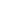 